INSTRUCIÓNS DA DIRECCIÓN XERAL DE CENTROS E RECURSOS HUMANOS SOBRE O PROCESO DE ADMISIÓN DE ALUMNADO EN CENTROS SOSTIDOS CON FONDOS PÚBLICOS PARA O CURSO ACADÉMICO 2019-2020O Decreto 254/2012, do 13 de decembro, publicado no DOG do día 26 de decembro, regula a admisión de alumnado en centros docentes sostidos con fondos públicos que imparten as ensinanzas do segundo ciclo de educación infantil, de educación primaria, de educación secundaria obrigatoria e de bacharelato reguladas na Lei orgánica 2/2006, do 3 de maio, de Educación, desenvolvido pola Orde do 12 de marzo de 2013, (DOG do 15 de marzo) que foi modificada pola Orde do 25 de xaneiro de 2017 (DOG do 1 de febreiro).Para o proceso de escolarización do novo curso 2019/2020 e respecto da ferramenta de xestión do proceso (“admisionalumnado” ) introdúcense melloras e adaptacións que buscan axilizar e optimizar a tramitación dos expedientes por parte dos xestores (centros educativos e xefaturas territoriais).Deste xeito, e co obxecto de facilitar o normal desenvolvemento do proceso de admisión de alumnado do curso 2019/2020 nos centros docentes da Comunidade Autónoma de Galicia sostidos con fondos públicos que imparten as ensinanzas do 2º ciclo de educación infantil, de educación primaria, de educación secundaria obrigatoria e de bacharelato, de conformidade  coa Disposición derradeira segunda da Orde do 25 de xaneiro de 2017, resolvo ditar as seguintesINSTRUCIÓNS:Proceso de escolarización e prazosO proceso de admisión de alumnado tramitarase mediante a aplicación informática admisionalumnado (https://www.edu.xunta.es/admisionalumnado), nos prazos que determina a Disposición Adicional Primeira da Orde do 12 de marzo de 2013.O prazo de presentación das solicitudes de admisión abranguerá do día 1 ao 20 de marzo de 2019, ambos incluídos.As instancias presentadas entre o 21 de marzo e o último día do prazo ordinario de matrícula segundo a etapa na que solicita a escolarización, serán consideradas fóra de prazo11Artigos 15, 34 e D.A. primeira da Orde do 13 de marzo de 20131Prazas vacantes e reserva para o alumnado con necesidades específicas de apoio educativoO centro educativo configurará a súa oferta de prazas a través de admisionalumnado. Unha vez validada a oferta pola inspección educativa publicará, antes do 1 de marzo, as vacantes. Calquera modificación que poida producirse con posterioridade, deberá autorizarse pola inspección educativa.As prazas vacantes adxudicaranse aos solicitantes seguindo o procedemento que regula a orde. Non obstante, o numero ofertado podería reducirse no caso de que algunha das prazas deba destinarse, con carácter excepcional, a atender necesidades de escolarización por causas extraordinarias reguladas no Capítulo VII (Artigos 44 e seguintes) e, en todo caso, coa data límite na que o centro publique a lista provisional de persoas admitidas e non admitidas segundo o que determina o artigo 30 da orde (antes do 25 de abril).No 1º curso do segundo ciclo de educación infantil, no 1º curso de educación primaria e no 1º curso da educación secundaria obrigatoria, publicarase o número total de postos que correspondan por unidade ou grupo segundo o artigo 4 da Orde do 12 de marzo de 2013, informando que se reservarán 3 prazas para atender a escolarización de alumnado con necesidades especificas de apoio educativo que, no caso de non adxudicarse, se asignarán dentro do procedemento ordinario de admisión e, se é o caso, no subsidiario2.Non se considerarán como vacantes as prazas escolares non ocupadas polo alumnado ao que se adxudicaron, cando os proxenitores deberon desprazarse transitoriamente fóra do concello durante o curso, por motivos laborais debidamente acreditados mediante un certificado expedido pola correspondente administración pública ou empresa, e sexa previsible que o alumnado se reincorpore á praza antes de que remate o mesmo curso. Igual criterio se aplicará cando o alumnado realice o curso no estranxeiro.Solicitudes de admisiónA solicitude de admisión de alumnado realizaranse mediante o modelo anexo II, procedemento ED550B. O formulario poderá cumprimentarse na aplicación admisionalumnado, ou descargarse e cumprimentarse de forma manual polas familias.2 Artigo 39.2 da Orde do 13 de Marzo de 2013.2Tamén se poderá descargar, e logo cumprimentar, da Sede Electrónica da Xunta de Galicia, na dirección http://www.xunta.es/portada, e da páxina web da Consellería de Educación, Universidade e Formación Profesional, na dirección http://www.edu.xunta.gal/portal/node/26923 .Os centros educativos facilitarán, de forma gratuíta, unha copia en papel do formulario ás persoas interesadas que a soliciten.Os centros tramitarán igualmente as solicitudes que reciban en prazo respecto de niveis educativos nos que inicialmente non existan vacantes.Formalización das solicitudes de admisiónA solicitude será única e poderase presentar de forma presencial no centro educativo que a rexistrará, ou de forma electrónica a través da aplicación admisionalumnado.A solicitude presentada nun centro educativo poderá anularse mediante a presentación dunha nova indicando expresamente por escrito que quedan sen efecto a/s presentada/s con anterioridade. A renuncia á solicitude rexistrada nun centro só se admitirá ata o último día do prazo de presentación de solicitudes.Logo do remate do devandito prazo a solicitude será vinculante. A duplicidade de solicitudes determinará a escolarización da/o alumna/o conforme ao procedemento subsidiario regulado no Capítulo IV da Orde.A solicitude de admisión de alumnado poderá asinala calquera das persoas titulares da patria potestade, cando se refiran a fillas/os comúns dun matrimonio non separado legalmente nin divorciado ou dunha parella de feito debidamente inscrita no Rexistro de Parellas de Feito de Galicia.Nos demais casos requírese a sinatura das dúas persoas titulares, agás que a patria potestade estea atribuída a unha delas con carácter exclusivo, ou en situacións de violencia de xénero.De constatarse no expediente a separación ou divorcio dos proxenitores coa patria potestade compartida e a existencia dunha soa sinatura na solicitude, deberase requirir á proxenitora ou o proxenitor que a presentou que subsane a deficiencia ou, se é o caso, xustifique o motivo da omisión por calquera medio de proba admitido en dereito.3De existir unha discrepancia formulada expresamente por escrito pola proxenitora ou polo proxenitor que non asine, non se paralizará o expediente, sen prexuízo de que os feitos se poñan en coñecemento da xefatura territorial para o seu traslado, se é o caso, ao Ministerio Fiscal.En espera da decisión xudicial, escolarizarase de forma cautelar ao menor no centro docente que corresponda, tendo en conta a solicitude formulada pola proxenitora ou o proxenitor que teña atribuída a garda e custodia e con quen conviva de forma habitual.Centros de adscrición e prioridade na área de escolarizaciónA consideración dos centros públicos adscritos como “centro único” aos efectos de aplicación dos criterios de admisión abrangue unicamente ao centro adscrito e ao centro de adscrición do nivel inmediato superior3.Sinalar que terá prioridade na área de escolarización que corresponda ao domicilio ou ao lugar de traballo dalgún dos proxenitores ou titores legais o alumnado cuxa escolarización en centros públicos e privados concertados veña motivada por traslado da unidade familiar debido á mobilidade forzosa de calquera dos proxenitores ou titores, ou a un cambio de residencia derivado de actos de violencia de xénero4.Aplicación dos criterios xerais de admisión de alumnadoCando a demanda de prazas escolares sexa superior á oferta, o centro abrirá un prazo de 10 días hábiles, contados a partir dos 2 días seguintes ao remate do prazo de presentación de solicitudes, para presentar, de forma presencial no centro, a documentación xustificativa dos criterios xerais de admisión alegados pola persoa solicitante.Non obstante, consultaranse de forma automática a través de admisionalumnado (salvo oposición expresa que conste na solicitude) e non será necesario acreditar os datos relativos a:Domicilio fiscal e renda per cápita da unidade familiar3 Artigo 8 da Orde de 12 de marzo de 2013.4 Artigo 84.7 da LOE, redactado polo apartado sesenta e dous do artigo único da L.O. 8/2013 do 9 de decembro, para a mellora da calidade educativa.4Condición de familia numerosaDiscapacidade	do	alumnado,	proxenitores,	titores	ou	irmáns recoñecida pola xunta de GaliciaNa valoración do criterio de irmás ou irmáns matriculados en centros educativos públicos, consideraranse os escolarizados no centro adscrito ou no de adscrición no nivel inmediato superior5.Aos efectos da valoración do criterio de proximidade do centro ao domicilio familiar, a certificación do padrón municipal de habitantes expedida polo órgano competente do concello, será o principal medio de acreditación das circunstancias da unidade familiar: domicilio familiar, os membros da familia que conviven nel e a data de alta na vivenda.Toda persoa que resida habitualmente nun concello está obrigada a inscribirse no seu padrón. Polo tanto, non se pode admitir como xustificación que a persoa alegue que está residindo no concello dende hai máis dun ano sen darse de alta no padrón6.Para a valoración da renda per cápita da unidade familiar, as persoas interesadas deberán facer constar a cantidade correspondente á base impoñible no caso de declaración conxunta, ou á base impoñible de cada un dos declarantes da unidade familiar, no caso de declaración individual. A tal efecto, constará a cantidade que resulta da suma das casiñas 415 (base impoñible xeral) e 435 (base impoñible do aforro) da correspondente declaración do imposto sobre a renda das persoas físicas (IRPF) do ano 2017; cando non presente a declaración do IRPF, constarán os ingresos segundo os datos tributarios que facilite a Axencia Estatal de Administración Tributaria.Esta cantidade dividirase polo número de membros da unidade familiar referido ao día 28 de febreiro de 2019.Para a aplicación da puntuación do criterio, utilizarase o Indicador público de renda de efectos múltiples (IPREM) anual correspondente ao ano 2017, que está fixado en 6.454,03 euros.7Para considerar o criterio de proxenitora, proxenitor ou representante legal que traballen no centro, debe existir un vínculo mediante contrato de traballo, relación5Artigo 8 da Orde de 12 de marzo de 20136 Artigo 15 da Lei 7/1985, de 2 de abril, reguladora das bases de réxime local7 D. A. Centésima sétima Lei 3/2017, do 27 de xuño, de Orzamentos xerais do estado para o ano 2017. (BOE do 28 de xuño de 2017)5funcionarial ou asimilada. Nos centros privados concertados, considerarase asimilada a relación das persoas socias cooperativistas e a da titularidade do centro.Enténdese por familia monoparental a composta por un único proxenitor ou proxenitora que non conviva con outra persoa coa que manteña unha relación análoga á conxugal e os fillos ou fillas menores ao seu cargo, sempre que o outro proxenitor ou proxenitora non contribúa economicamente ao seu sustento.8Para a valoración do criterio de familia monoparental, a persoa interesada terá que presentar a certificación de recoñecemento da Dirección Xeral de Familia, Infancia e Dinamización Demográfica da Consellería de Política Social da Xunta de Galicia ou pola autoridade competente doutras administracións públicas.Fase de adxudicación subsidiaria de postos escolaresA fase de adxudicación subsidiaria9 de postos escolares será xestionada a través da aplicación informática admisionalumnado.Ao inicio do procedemento a xefatura territorial informará aos centros docentes das solicitudes de admisión que lles afecten.Valorarase o criterio complementario aprobado polos centros solicitados como segunda opción e seguintes, sempre que estea acreditado no expediente achegado á xefatura territorial. Non obstante, poderase requirir, de forma motivada, a documentación complementaria que se estime necesaria para acreditar a circunstancia alegada, concedendo un prazo de 5 días hábiles para a súa presentación; procederase de igual xeito con calquera outro criterio a valorar.Logo de rematada a adxudicación de prazas ás solicitudes incluídas nesta fase, a xefatura territorial poderá resolver as solicitudes afectadas polo previsto no artigo 34 da Orde tendo en conta as prazas que resulten vacantes.Empate na puntuaciónEn caso de empate na puntuación, aplicaranse sucesivamente os criterios de desempate do artigo 29 da Orde do 12 de marzo de 2013. Para os efectos da aplicación destes criterios, se a alumna ou o alumno carece de segundo apelido, o lugar deste será ocupado polo nome.8 Artigo 13 da Lei 3/2011, do 30 de xuño, de apoio á família e á convivência de Galicia9Artigo 35 e seguintes da Orde do 12 de marzo de 20136Procedemento extraordinario de admisiónAos efectos de tramitar as correspondentes solicitudes que poidan presentarse, enténdese que o proceso extraordinario de escolarización iníciase a partir do día seguinte ao do remate do prazo de matrícula ordinaria establecido para a correspondente etapa e remata ao final do curso 2019/2020.As solicitudes, formuladas mediante o modelo que se anexa a estas instrucións, presentaranse nas dependencias da xefatura territorial ou dos centros docentes. Os centros remitirán ás xefaturas territoriais as solicitudes que reciban.A persoa titular da xefatura territorial poderá autorizar un incremento de ata un dez por cento do número máximo de alumnos e alumnas por aula nos centros públicos e privados concertados nos casos establecidos no artigo 44 da Orde do 12 de marzo de 2013.10Admisión e formalización da matrículaCorresponde á dirección dos centros públicos decidir sobre a admisión de alumnado, previo informe do consello escolar.11Nos centros privados concertados a decisión corresponde á súa titularidade coa participación do consello escolar.12A matrícula deberá formalizarse mediante a presentación do correspondente modelo anexo III da Orde do 12 de marzo de 2013.Todas as anotacións relativas á fase de matrícula serán realizadas polos centros educativos en XADE.Deberá presentar o formulario de matrícula o alumnado ao inicio da escolarización: 4º de educación infantil ou 1º de educación primaria. O alumnado xa escolarizado no sistema educativo, presentará o documento cando:Curse a ESO ou bacharelato nun centro no que ten garantía de permanencia.10 Artigo 44 da Orde do 12 de marzo de 2013.11 Artigos 127.e) e 132.n) da LOE, redactados polos apartados oitenta e oitenta e un, respectivamente, do artigo único daL.O. 8/2013 do 9 de decembro, para a mellora da calidade educativa.12 Artigo 57.c) da Lei Orgánica 8/1985, do 3 de xullo, reguladora do Dereito á Educación.Inicie a correspondente etapa educativa procedente dun centro adscrito, conforme ao dereito de prioridade.Cambie voluntariamente de centro.Nos demais casos de cambio de etapa ou curso en educación infantil e primaria sen cambio de centro non é necesario presentar o formulario.Santiago de Compostela,Director xeral de Centros e Recursos Humanos José Manuel Pinal Rodríguez(asinado dixitalmente)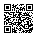 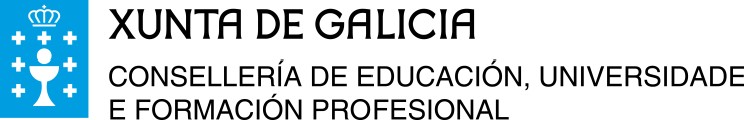 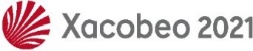 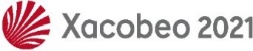 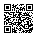 SOLICITUDEPROCEDEMENTO EXTRAORDINARIO DE ADMISIÓN DE ALUMNADO EN CENTROS DOCENTES SUSTENTADOS CON FONDOS PÚBLICOSDATOS DO/A ALUMNO/A SOLICITANTEDATOS DO/A ALUMNO/A SOLICITANTEDATOS DO/A ALUMNO/A SOLICITANTEDATOS DO/A ALUMNO/A SOLICITANTEDATOS DO/A ALUMNO/A SOLICITANTEDATOS DO/A ALUMNO/A SOLICITANTEDATOS DO/A ALUMNO/A SOLICITANTEDATOS DO/A ALUMNO/A SOLICITANTEDATOS DO/A ALUMNO/A SOLICITANTEDATOS DO/A ALUMNO/A SOLICITANTEDATOS DO/A ALUMNO/A SOLICITANTEDATOS DO/A ALUMNO/A SOLICITANTEDATOS DO/A ALUMNO/A SOLICITANTEDATOS DO/A ALUMNO/A SOLICITANTENOMENOMENOMENOMEPRIMEIRO APELIDOPRIMEIRO APELIDOPRIMEIRO APELIDOPRIMEIRO APELIDOSEGUNDO APELIDOSEGUNDO APELIDOSEGUNDO APELIDOSEGUNDO APELIDONIFNIFTIPONOME DA VÍANOME DA VÍANOME DA VÍANOME DA VÍANOME DA VÍANOME DA VÍANOME DA VÍANOME DA VÍANUMNUMBLOQANDARPORTAPARROQUIAPARROQUIAPARROQUIAPARROQUIAPARROQUIAPARROQUIAPARROQUIALUGARLUGARLUGARLUGARLUGARLUGARLUGARCÓDIGO POSTALCÓDIGO POSTALPROVINCIAPROVINCIAPROVINCIAPROVINCIACONCELLOCONCELLOCONCELLOCONCELLOLOCALIDADELOCALIDADELOCALIDADELOCALIDADETELÉFONOTELÉFONOTELÉFONOTELÉFONO MÓBILTELÉFONO MÓBILCORREO ELECTRÓNICOCORREO ELECTRÓNICOCORREO ELECTRÓNICOCORREO ELECTRÓNICOCORREO ELECTRÓNICOCORREO ELECTRÓNICOCORREO ELECTRÓNICOCORREO ELECTRÓNICOCORREO ELECTRÓNICODATOS DO/A PROXENITOR/ADATOS DO/A PROXENITOR/ADATOS DO/A PROXENITOR/ADATOS DO/A PROXENITOR/ANOMEPRIMEIRO APELIDOSEGUNDO APELIDONIFDATOS DO/A PROXENITOR/ADATOS DO/A PROXENITOR/ADATOS DO/A PROXENITOR/ADATOS DO/A PROXENITOR/ANOMEPRIMEIRO APELIDOSEGUNDO APELIDONIFE, NA SÚA REPRESENTACIÓN (deberá acreditarse a representación fidedigna por calquera medio válido en dereito)E, NA SÚA REPRESENTACIÓN (deberá acreditarse a representación fidedigna por calquera medio válido en dereito)E, NA SÚA REPRESENTACIÓN (deberá acreditarse a representación fidedigna por calquera medio válido en dereito)E, NA SÚA REPRESENTACIÓN (deberá acreditarse a representación fidedigna por calquera medio válido en dereito)NOMEPRIMEIRO APELIDOSEGUNDO APELIDONIFENDEREZO (alternativo, só se non coincide co anterior)ENDEREZO (alternativo, só se non coincide co anterior)ENDEREZO (alternativo, só se non coincide co anterior)ENDEREZO (alternativo, só se non coincide co anterior)ENDEREZO (alternativo, só se non coincide co anterior)ENDEREZO (alternativo, só se non coincide co anterior)ENDEREZO (alternativo, só se non coincide co anterior)ENDEREZO (alternativo, só se non coincide co anterior)ENDEREZO (alternativo, só se non coincide co anterior)ENDEREZO (alternativo, só se non coincide co anterior)ENDEREZO (alternativo, só se non coincide co anterior)ENDEREZO (alternativo, só se non coincide co anterior)TIPONOME DA VÍANOME DA VÍANOME DA VÍANOME DA VÍANOME DA VÍANOME DA VÍANUMNUMBLOQANDARPORTAPARROQUIAPARROQUIAPARROQUIAPARROQUIAPARROQUIAPARROQUIALUGARLUGARLUGARLUGARLUGARLUGARCÓDIGO POSTALCÓDIGO POSTALPROVINCIAPROVINCIAPROVINCIACONCELLOCONCELLOCONCELLOLOCALIDADELOCALIDADELOCALIDADELOCALIDADETELÉFONOTELÉFONOTELÉFONOTELÉFONO MÓBILCORREO ELECTRÓNICOCORREO ELECTRÓNICOCORREO ELECTRÓNICOCORREO ELECTRÓNICOCORREO ELECTRÓNICOCORREO ELECTRÓNICOCORREO ELECTRÓNICOCORREO ELECTRÓNICOMOTIVO DA SOLICITUDE DE ESCOLARIZACIÓN E/OU CAMBIO DE CENTRO DOCENTE□ Incorporación tardía ao sistema educativo□ Traslado de domicilio con cambio de localidade□ Inicio dunha medida de acollemento familiar□ Traslado de centro durante o curso sen cambio de localidade□ Outras:CENTRO DOCENTE (no que solicita a admisión)CENTRO DOCENTE (no que solicita a admisión)CENTRO DOCENTE (no que solicita a admisión)CENTRO DOCENTE (no que solicita a admisión)CENTRO DOCENTE (no que solicita a admisión)CENTRO DOCENTE (no que solicita a admisión)CENTRO DOCENTE (no que solicita a admisión)CENTRO DOCENTE (no que solicita a admisión)CENTRO DOCENTE (no que solicita a admisión)CENTRO DOCENTE (no que solicita a admisión)CENTRO DOCENTE (no que solicita a admisión)CENTRO DOCENTE (no que solicita a admisión)CENTRO DOCENTE (no que solicita a admisión)CENTRO DOCENTE (no que solicita a admisión)NIVELNIVELNIVELCURSOCURSOCURSOCURSOCURSOCURSOCURSOCURSOCURSOCURSOCURSO□ EDUCACIÓN INFANTIL□ EDUCACIÓN INFANTIL□ EDUCACIÓN INFANTIL□ 4º□ 4º□ 4º□ 4º□ 4º□ 5º□ 5º□ 6º□ 6º□ 6º□ 6º□ EDUCACIÓN PRIMARIA□ EDUCACIÓN PRIMARIA□ EDUCACIÓN PRIMARIA□ 1º□ 1º□ 2º□ 2º□ 2º□ 3º□ 4º□ 5º□ 5º□ 5º□ 6º□ EDUCACIÓN SECUNDARIA OBRIGATORIA□ EDUCACIÓN SECUNDARIA OBRIGATORIA□ EDUCACIÓN SECUNDARIA OBRIGATORIA□ 1º□ 1º□ 1º□ 1º□ 2º□ 2º□ 3º□ 3º□ 3º□ 4º□ 4º□ BACHARELATOCURSOCURSOCURSOMODALIDADEMODALIDADEMODALIDADEMODALIDADEMODALIDADEMODALIDADEMODALIDADEMODALIDADEMODALIDADEMODALIDADE□ BACHARELATO□ 1º□ 2º□ 2º□ Ciencias□ Ciencias□ Humanidades e ciencias sociais□ Humanidades e ciencias sociais□ Humanidades e ciencias sociais□ Humanidades e ciencias sociais□ Humanidades e ciencias sociais□ Artes□ Artes□ ArtesA PERSOA SOLICITANTE OU REPRESENTANTE DECLARA:Que no ano académico actual, o alumnado esta cursando os estudos correspondentes a ...... curso de	no centro.............................................................................................................Que todos os datos contidos nesta solicitude e nos documentos que se achegan son certosDOCUMENTACIÓN QUE SE PRESENTADOCUMENTACIÓN QUE SE PRESENTA□ DNI ou NIE da persoa proxenitora ou representante legal que asine a solicitude□ DNI ou NIE da persoa proxenitora ou representante legal que asine a solicitude□ DNI ou NIE da outra persoa proxenitora que asine a solicitude, en caso de separación legal ou divorcio con custodia compartida□ DNI ou NIE da outra persoa proxenitora que asine a solicitude, en caso de separación legal ou divorcio con custodia compartida□ Copia completa do libro ou libros de familia□ Copia completa do libro ou libros de familia□ Sentenza de separación xudicial ou divorcio ou convenio regulador, de ser o caso□ Sentenza de separación xudicial ou divorcio ou convenio regulador, de ser o caso□ Incorporación tardía ao sistema educativo: certificación académica de reunir os requisitos esixidos no nivel que solicita□ Incorporación tardía ao sistema educativo: certificación académica de reunir os requisitos esixidos no nivel que solicita□ Traslado de domicilio con cambio de localidade:Escritura de compra, contrato de alugueiro ou calquera outro título que lexitime a ocupación da vivenda declarada como novo domicilio habitual; contrato de alta nas subministracións de auga e luz□ Traslado de domicilio con cambio de localidade:Certificado de convivencia das persoas proxenitoras ou representantes legais e o alumnado no novo domicilio familiar□ Inicio dunha medida de acollemento familiar: resolución xudicial ou administrativa acreditativa da situación de tutela, garda ou do acollemento familiar permanente ou preadoptivo□ Inicio dunha medida de acollemento familiar: resolución xudicial ou administrativa acreditativa da situación de tutela, garda ou do acollemento familiar permanente ou preadoptivoOUTRA DOCUMENTACIÓN :OUTRA DOCUMENTACIÓN :INFORMACIÓN BÁSICA SOBRE PROTECCIÓN DE DATOS PERSOAISINFORMACIÓN BÁSICA SOBRE PROTECCIÓN DE DATOS PERSOAISResponsable do tratamentoXunta de Galicia, consellería ou entidade á que se dirixe esta solicitude, escrito ou comunicación.Finalidades do tratamentoA tramitación administrativa que se derive da xestión deste formulario e a actualización da información e contidos da Carpeta cidadá.Lexitimación para o tratamentoO cumprimento dunha tarefa en interese público ou o exercicio de poderes públicos segundo a normativa recollida no formulario, na páxina https://www.xunta.gal/informacion-xeral-proteccion-datos e na ficha do procedemento na Guía de Procedementos e Servizos.Persoas destinatarias dos datosAs Administracións públicas no exercicio das súas competencias, cando sexa necesario para a tramitación e resolución dos seus procedementos ou para que as persoas interesadas poidan acceder de forma integral á información relativa a unha materia.Exercicio de dereitosAs persoas interesadas poderán acceder, rectificar e suprimir os seus datos, así como exercitar outros dereitos a través da sede electrónica da Xunta de Galicia ou nos lugares e rexistros establecidos na normativa reguladora do procedemento administrativo común.Contacto delegado de protección dehttps://www.xunta.gal/proteccion-datos-persoais datos e máis informaciónContacto delegado de protección dehttps://www.xunta.gal/proteccion-datos-persoais datos e máis informaciónLEXISLACIÓN APLICABLEDecreto 254/2012, do 13 de decembro, polo que se regula a admisión de alumnado en centros docentes sostidos con fondos públicos que imparten ensinanzas de segundo ciclo de educación infantil, educación primaria, educación secundaria obrigatoria e bacharelato, reguladas na Lei orgánica 2/2006, do 3 de maio, de educación (DOG núm. 245, do 26 de decembro)Orde do 12 de marzo de 2013 pola que se regula o procedemento de admisión de alumnado en centros docentes sostidos con fondos públicos que imparten ensinanzas de segundo ciclo de educación infantil, educación primaria, educación secundaria obrigatoria e bacharelatoSINATURA DO/A PROXENITOR/A OU REPRESENTANTESINATURA DO/A PROXENITOR/A OU REPRESENTANTESINATURA DO/A PROXENITOR/A OU REPRESENTANTESINATURA DO/A PROXENITOR/A OU REPRESENTANTESINATURA DO/A PROXENITOR/A OU REPRESENTANTESINATURA DO/A PROXENITOR/A OU REPRESENTANTESINATURA DO/A PROXENITOR/A OU REPRESENTANTESINATURA DO/A PROXENITOR/A OU REPRESENTANTESINATURA DO/A PROXENITOR/A OU REPRESENTANTESINATURA DO/A PROXENITOR/A OU REPRESENTANTESINATURA DO/A PROXENITOR/A OU REPRESENTANTESINATURA DO/A PROXENITOR/A OU REPRESENTANTESINATURA DO/A PROXENITOR/A OU REPRESENTANTESINATURA DO/A PROXENITOR/A OU REPRESENTANTELugar e dataLugar e dataLugar e dataLugar e dataLugar e dataLugar e dataLugar e dataLugar e dataLugar e dataLugar e dataLugar e dataLugar e dataLugar e dataLugar e data,dede,dedeCENTRO DOCENTEXEFATURA TERRITORIAL DE